Term 4 Newsletter								                    April 2022It is great to see everyone back this week and to finally have some lovely Spring sunshine!  Such a pity we couldn’t have had more of this sort of weather in the holidays!  Hopefully the improved weather will continue, and we will be able to do some more outdoor learning across the curriculum, as we did in Terms 1 and 2 before it became too chilly.  We hope you all had an enjoyable Easter break and that the children are feeling enthusiastic and ready for the Term ahead.  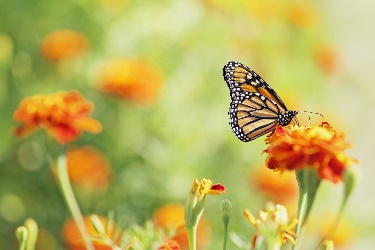 Dates for the diary/ Timetable arrangements2nd of June and 3rd of June are holidays (school closed on these days).PE continues to be on a Wednesday and a Friday.RME is taught by Mrs Storey on Tuesday mornings, as before.Mrs Muir will continue to collect the line on a Wednesday morning and will teach PE and some practical maths/ problem solving.Homework will continue to be set on a Monday via the P2 Goggle Classroom.  Other tasks may be set or sent home, including reading, and these will be detailed in your child’s yellow diary.Pupil progress reports will come out this term and parent consultations will also take place with more information to follow in due course.TopicWe have a little more work to do to finish our weather topic and we will be comparing different climates and looking at how this affects what can grow and live in particular places.  Our topic for the rest of this term will be about Scottish castles and famous Scots.  A class talk will be set linked to famous Scots and more information will be provided nearer the time.LiteracyAll spelling homework will continue to be posted on our Google Classroom.  Pupils will continue to progress through the Jolly Phonics spelling and grammar programme as appropriate to their knowledge and understanding and pace of learning.  Most pupils will be introduced to more joined sounds in spelling and concepts such as past tense, adverbs and use of speech marks in grammar work.  Pupils will also revise previously taught spelling sounds and grammar concepts to develop their competence and confidence at applying their knowledge during other literacy-based tasks.  Where possible, weekly writing tasks will link to that week’s grammar lesson.  For some writing tasks, Big Talk tasks will be posted online via our Google Classroom so that children can share and discuss ideas for writing at home prior to writing.Reading will be heard 2x or 3x weekly and all pupils will continue to focus on developing fluency and expression when reading.  The children will also be practising and developing word attack strategies to help them de-code words they are unsure of and expanding the range of common words they can recognise when reading.  The children will also be completing a range of comprehension activities to help them develop important comprehension skills such as recall, sequencing, summarising and retrieving specific facts or information from a text, for example.    NumeracyPupils will work with the range of numbers as appropriate to their knowledge and understanding of numbers.  They will regularly complete activities that allow them to explore all aspects of number e.g., reciting numbers in forward or backwards order, counting sets of items, putting sets of numbers into order, recalling numbers before or after a given number, correctly identifying a given number, practising correct written formation and partitioning numbers into Tens and Units and Hundreds, Tens and Units as appropriate.  Most pupils will be working with numbers to 100 this term and developing their ability to spot and complete patterns where the number sequence goes up or down by 1, 2, 5 or 10.  They will continue to revise strategies for subtraction and addition and be encouraged to share the strategy or strategies they use and talk through their thinking with peers.For practical maths all pupils will be learning more about telling the time, focusing on o’clock and half past times.  They will also complete some work on fractions, focusing on halves and quarters, and link this to our understanding of number doubles and the equal sharing of even numbers.ContactPlease don’t hesitate to contact us if you have a question or concern or something you want us to know about, for example, to tell us that your child has an appointment.  If you need to contact us with a query or concern please use one of the following options.Email the school office at fishermoss.sch@aberdeenshire.gov.uk and your email will be forwarded onto us to respond to.  Please remember we only regularly check our Glow email accounts when engaged in home learning and we do not monitor these accounts once we are back in school.  By emailing these accounts your message could be missed.  Put a note in your child’s yellow diary.  Bear in mind the diaries are not checked every day so we would be reliant on your child remembering to come and let us know that they have a note for us to respond that same day.Phone the school and we will return the call as soon as we can, when we are not teaching the class.Kind RegardsMrs Bryson and Mrs Cameronyour email wi@aberdeenshire.gov.ukStart Time – 9.00amLunch Time P1-7 12.20pm – 1.20pmFinishing Time – 3.20pmNursery – 8.00am – 12.30am (core hours 8.30am-11.40am) and 12.45pm – 5.15pm (core hours 1.00pm – 4.10